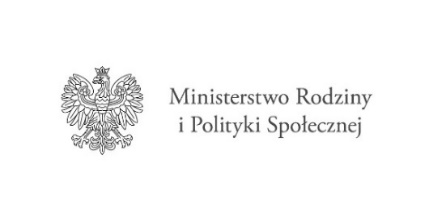 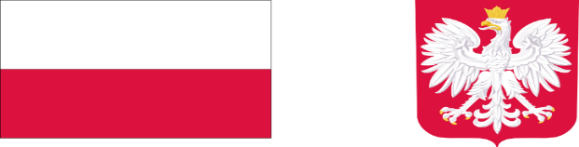 Załącznik nr 4do Regulaminu rekrutacji i realizacji Programu „Opieka wytchnieniowa” dla JST- edycja 2024  w Powiecie RadomskimOświadczenie o korzystaniu ze wsparcia placówekJa niżej podpisany/podpisana _________________________________________________________________oświadczam, iż osoba z niepełnosprawnością, nad którą sprawuję bezpośrednią opiekę_________________________________________________________________ stale przebywa w domu, tj. nie korzysta z ośrodka wsparcia lub placówek pobytu całodobowego, w tym też  ośrodka szkolno- wychowawczego czy internatu.Miejscowość ____________________________, data ______________________________________________________________________________________(Podpis uczestnika Programu/opiekuna prawnego)